Publicado en Madrid el 10/01/2019 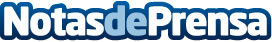 La venta de perfumes de imitación alcanza uno de sus mejores datos históricos en 2018, destaca EsenzziaSus características y el empleo de materias primas iguales o mejores que las de los originales son algunos de los aspectos que más destacan sus consumidoresDatos de contacto:EsenzziaNota de prensa publicada en: https://www.notasdeprensa.es/la-venta-de-perfumes-de-imitacion-alcanza-uno Categorias: Nacional Marketing E-Commerce Consumo http://www.notasdeprensa.es